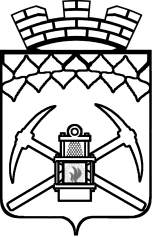 КЕМЕРОВСКАЯ ОБЛАСТЬАДМИНИСТРАЦИЯ БЕЛОВСКОГО ГОРОДСКОГО ОКРУГАМУНИЦИПАЛЬНОЕ КАЗЕННОЕ УЧРЕЖДЕНИЕ «УПРАВЛЕНИЕ ОБРАЗОВАНИЯ ГОРОДА БЕЛОВО»ПРИКАЗДля проведения экзаменов в форме ЕГЭ на период государственной итоговой аттестации выпускников XI классов в 2016 годуПРИКАЗЫВАЮ:Утвердить перечень пунктов проведения экзаменов (ППЭ) и прикрепленные к ним образовательные организации (ОО)   на основной период сдачи экзаменов в 2016 году (приложение №1). Утвердить количество участников ЕГЭ по предметно (приложение №2).  Прикрепить выпускников ОО сдающих ГИА с ограниченными возможностями здоровья (ОВЗ)  к ППЭ: -	Тюлькину Викторию Олеговну, МБОУ «СОШ №8 города Белово» – ППЭ №803 (МБОУ «Гимназия №1 города Белово»);-	Раздобурдину Елену Александровну, МБОУ «СОШ №9 города Белово» – ППЭ №807 (МБОУ «СОШ №32 города Белово»);- 	Шамова Дениса Федоровича, МБОУ «СОШ №10 города Белово» –  ППЭ №803 (МБОУ «Гимназия №1 города Белово»);-	Ташметову Тахмину Абдыюсупову, МБОУ «СОШ №11 города Белово» – ППЭ №803 (МБОУ «Гимназия №1 города Белово»);-	Пистунову Елену Евгеньевну, МБОУ «Лицей №22 города Белово» - ППЭ №807 (МБОУ «СОШ №32 города Белово»);-	Гусеву Алену Евгеньевну, МБОУ «СОШ №37 города Белово» - ППЭ №807 (МБОУ «СОШ №32 города Белово»).Назначить:муниципальным координатором, ответственным за проведение ЕГЭ:- 	Милосердову Тамару Николаевну, МБУ ИМЦ города Белово.ответственного за внесение сведений в РИС:- 	Спирину Светлану Александровну, главного специалиста МБУ ИМЦ города Белово, возложив ответственность за обеспечение мер по защите информации, содержащейся в РИС.руководителем ППЭ:- 	МБОУ «Гимназия №1 города Белово» - Зубакову Надежду Андреевну, методиста МБУ ИМЦ города Белово;- 	МБОУ «СОШ №10 города Белово - Подерягину Татьяну Наполеоновну, руководителя структурного подразделения МБУ ИМЦ города Белово;-	МБОУ «СОШ №32 города Белово» - Шишову Нину Павловну, методиста МБУ ИМЦ города Белово.помощником руководителя ППЭ:- 	Кимлаева Александра Олеговича, заместителя директора МБОУ «Гимназия № 1 города Белово»;-	Лисицу Елену Владимировну, заместителя директора МБОУ «СОШ №10 города Белово»;-	Томилову Светлану Борисовну, заместителя директора МБОУ «СОШ №32 города Белово».техническим специалистом ППЭ:-  	Меньщикова Александра Владимировича, технического программиста МБОУ «Гимназия №1 города Белово»;-	Черепанову Татьяну Владимировну, учителя информатики МБОУ «СОШ №10 города Белово»;-	Лисова Алексея Юрьевича, учителя информатики МБОУ «СОШ №16 города Белово»;- 	Квашнину Марию Сергеевну, администратора вычислительной сети МБОУ «СОШ №32 города Белово».организатором  в аудитории:  (приложение №3).                              организатором вне аудитории:(приложение №4).дежурным медицинским работником в ППЭ:	-	Пономаренко Юлию Васильевну, медицинского работника МБУЗ "Детская городская поликлиника №1, амбулаторно-поликлиническое отделение №2";          -  	Едемскую Ирину Ивановну,  медицинского работника МБОУ «СОШ №10 города Белово»;   	 - 	Грязеву Юлию Юрьевну, медицинского работника МБОУ «СОШ №32 города Белово».ассистентом в ППЭ:	-	Булатову Елену Геннадьевну, учителя начальных классов МБОУ «СОШ №32 города Белово».работником технического персонала:	-	Степаненко Светлану Александровну, уборщицу служебного помещения МБОУ «Гимназия №1  города Белово»;	-	Ромащук Татьяну Владимировну, гардеробщицу МБОУ «Гимназия №1  города Белово»;	-	 Мирошниченко Татьяна Андреевна, заместителя директора по АХР МБОУ «Гимназия №1  города Белово»;	-	Панкратову Наталью Владимировну, уборщицу служебного помещения МБОУ «СОШ №10 города Белово»;	-	Ермошкину  Галину  Дмитриевну, гардеробщицу МБОУ «СОШ №10 города Белово»;	- 	Фефелову Надежду Петровну, уборщицу служебного помещения МБОУ «СОШ №32 города Белово»;	-	Павлухину Валентину Михайловну, гардеробщицу МБОУ «СОШ №32 города Белово;	-	Бушилкину Ольгу Григорьевну, заместителя директора по АХР МБОУ «СОШ №32 города Белово».сотрудником сервисной и технологической поддержки:	-	Андросова  Павла Сергеевича, инженер электросвязи 2 категории компании ОАО «Ростелеком»;-	Батищева Дмитрия Эдуардовича, электромонтер  5 разряда компании ОАО «Ростелеком»;	-	Гизатулина Андрея Асхатовича, электромонтер  6 разряда компании ОАО «Ростелеком»;	-	Крюкова Юрия Владимировича, инженер электросвязи компании ОАО «Ростелеком»;	-	Паниченко Юрия Валерьевича, инженер электросвязи компании ОАО «Ростелеком»;	-	Потапова Дениса Сергеевича, инженер электросвязи 2 категории компании ОАО «Ростелеком»;	-	Цыганкова  Максима Александровича, электромонтер  5 разряда компании ОАО «Ростелеком»	-	Якунина Романа Алексеевича, инженер электросвязи компании ОАО «Ростелеком»;	-	Старых Евгения Александровича, начальник участка компании ОАО «Ростелеком»;	-	Шестакова Алексея Васильевича, ведущий инженер компании ОАО «Ростелеком»;	-	Герцога  Константина Владимировича, начальник цеха компании ОАО «Ростелеком».  Утвердить график доставки выпускников к ППЭ в 2016 году (приложение №5). Руководителям ОО обеспечить контроль за функционированием ППЭ и соблюдением процедуры проведения ЕГЭ в 2016 году.    Контроль за исполнением приказа оставляю за собой.     Начальник			             		В.Я. ШафиркоПодготовлен Директор МБУ ИМЦ  города Белово                      Т.Н. Милосердова СогласованНачальник отдела АПР                                	    В.О. Самошкина19.05.2016г.19.05.2016г.№№121О проведении единого государственного экзамена на территории Беловского городского округа в 2016г.О проведении единого государственного экзамена на территории Беловского городского округа в 2016г.О проведении единого государственного экзамена на территории Беловского городского округа в 2016г.